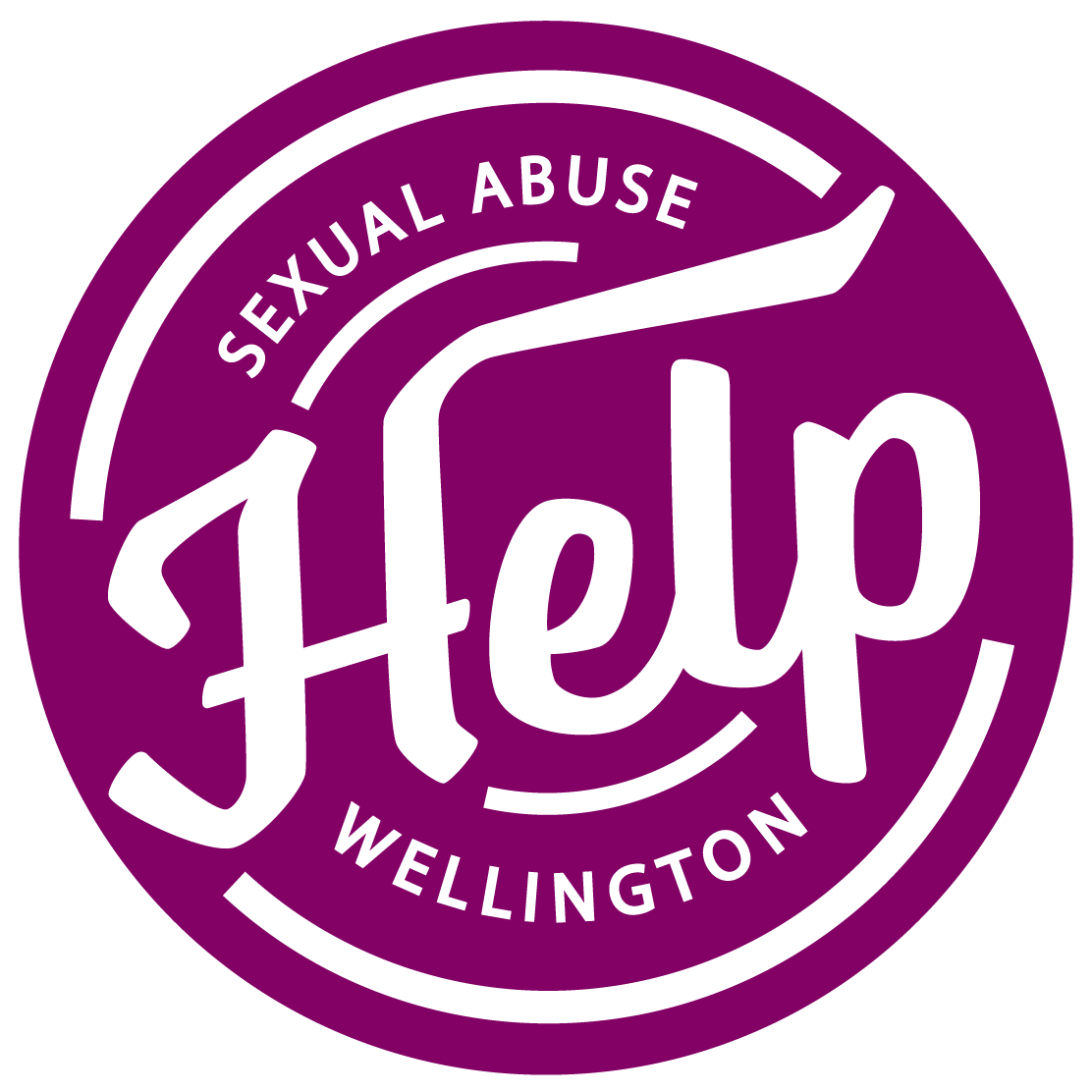 Wellington HELP is seeking new contract therapistsThe Wellington Sexual Abuse HELP Foundation provides specialist support to survivors of sexual abuse, their families and whānau across the Wellington region. We have been operating since 1985 and provide a wrap-around service for survivors and their whānau, including crisis, social work and therapeutic support. We are a registered ACC ISSC Supplier. Seeking new therapistsWe are currently seeking expressions of interest from contract therapists to provide specialist counselling to our clients under the ACC ISSC programme.If you have:Extensive counselling experienceExperience in working with people affected by sexual abuse and sexual assaultConfidence in using IT and some skills/experience with client database systemsIndemnity insurance HELP can offer:Support with ACC provider registrationComputer and client database support A friendly working environmentSupport with administration of ACC invoicingFor more information, please contact:Conor Twyford, Chief Executive
conor@wellingtonhelp.org.nz 